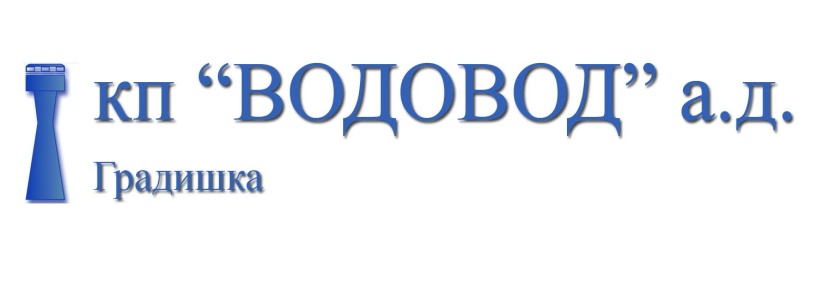 ИНФОРМАЦИЈА О ПОСЛОВАЊУ за 2022. Годину(сажетак)Градишка, мај 2023.ПРАВНИ СТАТУС И ДЈЕЛАТНОСТ ПРЕДУЗЕЋАДЈЕЛАТНОСТ ПРЕДУЗЕЋА36.00 Прикупљање, пречишчћавање и снабдијевање водом.ПРАВНИ СТАТУС И ВЛАСНИЧКА СТРУКТУРАПравни статус предузећа je: Акционарско друштвоВласничка структура предузећа је:Град Градишка (62.56 %)ПРЕФ а.д. Бања Лука (9.62 %)Фонд за реституцију РС Бања Лука (4.81 %)Остали акционари (23.01 %)БРОЈ И СТРУКТУРА ЗАПОСЛЕНИХКвалификациона структура радника у 2022. годиниПрема захтјевима Пројекта општинског и економског управљања (MEG) у којем учествује ово предузеће, број запослених треба ускладити са увојеним стандардима, гдје се примјењује План дугорочне рационализације запослених у КП "Водовод" а.д. Градишка.МАТЕРИЈАЛНИ РЕСУРСИВОДОСНАБДИЈЕВАЊЕВодоводни систем града Градишка је конципиран тако да се са водоизворишта „Жеравица“ експлоатацијом подземне воде из бунара и путем водоторња питка вода дистрибуише потрошачима у првој висинској зони (градско урбано подручје и приградска насеља) те даље путем пумпних станица и резервоара ка потрошачима у I, II и IV висинској зони. Тренутни капацитет водоизворишта је око 390l/s. Водоводна мрежа покрива већи дио града, и то градску урбану зону и насеља Козинци, Бок Јанковац, Мачковац, Крушкик, Горња Чатрња, Доња Чатрња, Буковац, Церовљани, Кијевци, Лужани, Драгељи, Жеравица, Липовача, Брестовчина, Ламинци Брезици, Ламинци Сређани, Дубраве, Ровине, Нова Топола, Крајишник, Душаново, Врбашка, Бистрица, Јелићи, Требовљани, Милошево Брдо, Гашница, Д. Подградци, Г. Подградци, Лисковац, Јабланица, Сјеверовци, Машићи, Шашкиновци, Д. Јурковица, С. Јурковица, Г. Јурковица, Трновац, Самарџије, Турјак, Грбавци, Ћелиновац, Миљевићи, Јазовац, Бијаковац, Раковица, Совјак и Орахова.Број прикључака на водоводној мрежи је на крају 2022. године је 18.259, а приближан број становника који конзумира питку воду је око 48.000.У току 2022.године изграђено је око 22 km водоводне мреже у МЗ Машићи, Турјак, Врбашка, Мачковац, Берек и Лужани. Исто тако, на основу завршене хидрауличке студије водоводног система, радило се на пројектовању водоводне мреже и пратећих објеката за преостали дио територије града гдје поменута инфраструктура тренутно не постоји те пројектна документација за адаптацију система у оним сегментима гдје је студија показала да су тренутно слабе тачке.Од 2017. па до 2022. године можемо истаћи да је израђена студија изводљивости, хидраулички модел те сви идејни и главни пројекти за развој водоводне мреже на цјелокупној територији града Градишка.Структура водоводног система града ГрадишкаУ току 2022. године радило се и на наставку смањења физичких и комерцијалних губитака на водоводном систему.Губици у 2022. години износе 41,21% просјек, а по кварталима су се кретали од 48,20 % у 1. кварталу до 35.00 % у 4. кварталу. Наведено је постигнуто успостављањем тзв. DMA (мјерних зона) на цјелокупном водоводном систему и активном детекцијом губитака на истом те набавком опреме за откривање микролокација кварова (реализација гранта Владе Јапана у вриједности 120.000,00КМ). Битно је напоменути да се континуирано ради на смањењу неприходоване воде и побољшање услова водоснабдијевања.КАНАЛИЗАЦИОНИ СИСТЕМ Градским канализационим системом покривен је простор ужег градског подручја и приградских насеља Жеравица, Липовача, Сточна пијаца, дио насеља Крушкик и дио насеља Бок Јанковац. Реципијент отпадних и оборинских вода је ријека Сава, а увођење канализационих вода у реципијент се углавном обавља гравитационо (за градско подручје), и препумпним станицама (за приградска насеља) низводно од градског средишта. Садашњи градски систем за одвођење отпадних и оборинских вода се састоји од око 30,5 km бетонских и азбест-цементних цјевовода профила 200 до 900 mm и 21,5 km полиестерских и PVC цјевовода профила 300 до 700mm те 14 пумпних станица (двије на главном ободном цјевоводу, 11 на секундарним цјевоводима  и Пумпном станицом "Кеј").Од осталих насеља на подручју општине, активности око самосталног рјешавања одвођења отпадних вода вршене су само за насеље Орахова. Овај пројекат је од прије неколико година реализован и систем је у функцији.Дужина канализационе мреже на подручју града Градишка је 52.000m. На систем канализационе мреже је прикључено укупно 6.447 домаћинстава и привредних субјеката. Број становника који се тренутно користи канализационим системом је око 17.000.Структура канализационог система града ГрадишкаШто се тиче канализационог система, у 2022. години настављена је реализација пројекта "Сакупљање и пречишћавање отпадних вода Градишке" у сарадњи са партнерима из KfW-a (њемачком развојном банком) те SECO-а (швајцарским секретаријатом за економске послове). Наведеним пројектом предвиђено је да се изврши рехабилитација постојећег градског канализационог система, изградња секундарних колектора на подручју приградских насеља са приоритетом на насеља у водозаштитним зонама изворишта „Жеравица“.Такође, предвиђена је и изградња преливне грађевина на локалитету ПС „Кеј“, канализациони колектор до локације за предвиђени градски пречистач отпадних вода (ППОВ) те 1. фаза изграње истог за капацитет 22.000 ЕС (еквивалентних становника). Уз све то, планирана је и набавка специјалног возила за одржавање канализационог система те возило са опремом за CCTV инспекцију колектора како бисмо на најбољи могући начин управљали и одржавали систем одводње отпадних вода за дужи временски период.За наведени пројекатизрађена је сва потребна техничка документација и израђени су тендери за избор извођача ППОВ-а и проширење канализационе мреже на приградска насеља. Очекивани наставак пројектних активности се очекује у току 2023. године.На крају, евидентно је да се у току 2022. године активно радило на системском рјешавању проблематике комуналне инфраструктуре (како водоводне тако и канализационе), чиме би се наведене услуге подигле на виши ниво те створили сви предуслови за ширење исте на цјелокупну територију наше локалне заједнице, а све у циљу обезбјеђења веће привредне активности и живота на подручју града Градишка.ДИСТРИБУЦИЈА ВОДЕ КОРИСНИЦИМА И УСЛУГЕ ОДВОДЊЕ ОТПАДНИХ ВОДАУ 2022. години је испоручено потрошачима 1.904.771m³ воде и у односу на претходну годину дистрибуција воде је повећана за 43.762 m³ или 2%. Извршена је услуга одводње отпадних вода од 718.476 m³ и у односу на претходну годину услуга је повећана за 11.704 m³ или 2%.  Број корисника на водоводној мрежи се  у 2022. години повећао за 323 или 2%, а број корисника услуга одводње отпадних вода се повећао за 94 или 1%.ФИНАНСИЈСКИ ПОКАЗАТЕЉИ ПО ЗАВРШНОМ РАЧУНУ ЗА 2022. ГОДИНУКП„Водовод“ а.д. Градишка, у периоду од 01.01-31.12.2022. године је пословао са добитком у износу од 290.385 КМ, односно нето добитком од 250.366 КМ.Укупан приход и добици....................................................... 4.949.982 КМУкупан расход  ....................................................................... 4.659.597 КМ_____________________________________________________________________Бруто добитак............................................................................ 290.385 КМУкупан приход и добици у 2022. години су остварени у износу од 4.949.982 КМ и за 7% је већи у односу на исти период претходне године.Од укупно остварених прихода, приходи од воде и канализације износе 3.132.028 КМ, што чини 63% укупних прихода, а остали пословни приходи износе 1.419.288 КМ или 29% укупних прихода. Приходи од испоруке воде и услуга одводње отпадних вода становништву износе 2.390.114КМ, правним лицима 590.460КМ, a занатским радњама 151.455КМ.Укупни приходи „Водовод“ а.д. Градишка остварени у 2022. години су за 7% већи од укупних прихода остварених у 2021. години.У укупним расходима, пословни расходи износе 4.420.784 КМ или 95% и у односу на претходну годину повећани су за 6%. Укупни расходи су за 6% већи од расхода из претходне године. ОСТВАРЕЊЕ ИНВЕСТИЦИОНИХ УЛАГАЊАУ 2021. години су извршена инвестициона улагања у износу од216.104 KM, а у 2022.225.823 КМиз средстава амортизације.У 2022. години из наведених средстава су вршена улагања у инвестиционо одржавање, реконструкцију и изградњу водоводне и канализационе мреже те набавкуопреме.ОСТВАРЕЊЕ ПЛАНА ЗА 2022. ГОДИНУОстварења основних елемената планаУкупни приходи и расходи већи су за 14% од планираних, а бруто добитак за 8%, међутим сваке године се врше исправке и отписи потраживања од купаца што ствара високе остале расходе и смањује добитак. У 2022. години су остварени расходи по основу исправке вриједности и отписа потраживања у износу од 230.663 КМ.			2022			2022			2022			2022Квалификациона структураЖенеМушкарциБрој радникаНК156КВ13031ССС8917ВКВ-55ВШС/ВСС - 180 ЕCТS358ВСС- 240 ЕCТS41115УКУПНО176582Р.бр.ОПИС2020. год.2021. год.2022. год.1Бунарски капацитети (l/s)3903903902Резервоари (m3)2.4602.6602.6603Водоводна мрежа (m)622.970666.117688.2174Примарна водоводна мрежа (m)95.76095.76095.7605Секундарна водоводна мрежа (m)389.210432.357454.4576Преузета водоводна мрежа (m)138.000138.000138.0007Прикључци (koм)17.59017.92818.259Ред.бр.Опис2020.год.2021.год2022.год.1Црпне станице (ком)1112Препумпне станице (ком)1313133Пречистачи (ком)(Пословна зона Нова Топола)1114Канализациона мрежа (m)52.00052.00052.0005Прикључци (ком)6.3086.3526.447Р.брЕлементиПланОстварењеIndex123451.Дистрибуција воде (m³)1.883.0001.904.7711012.Услуге канализације (m³)717.000718.4761003.Приход од воде и одводње отпадних вода (КМ)3.099.3633.132.0281014.Укупни приходи (КМ)4.156.0784.720.9671145.Укупни расходи (КМ)4.099.4674.659.5971146.Бруто добитак (КМ)56.61161.3701087.Остали добици (КМ)--229.0158.УКУПНО (КМ)56.611290.385